保良局馮晴紀念小學一、二年級中文科假期圖書閱讀工作紙姓名：______________（　）							成績：______________班別：_____												日期：______________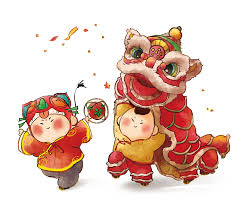 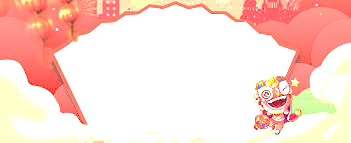 1                                               2                                               3                                               